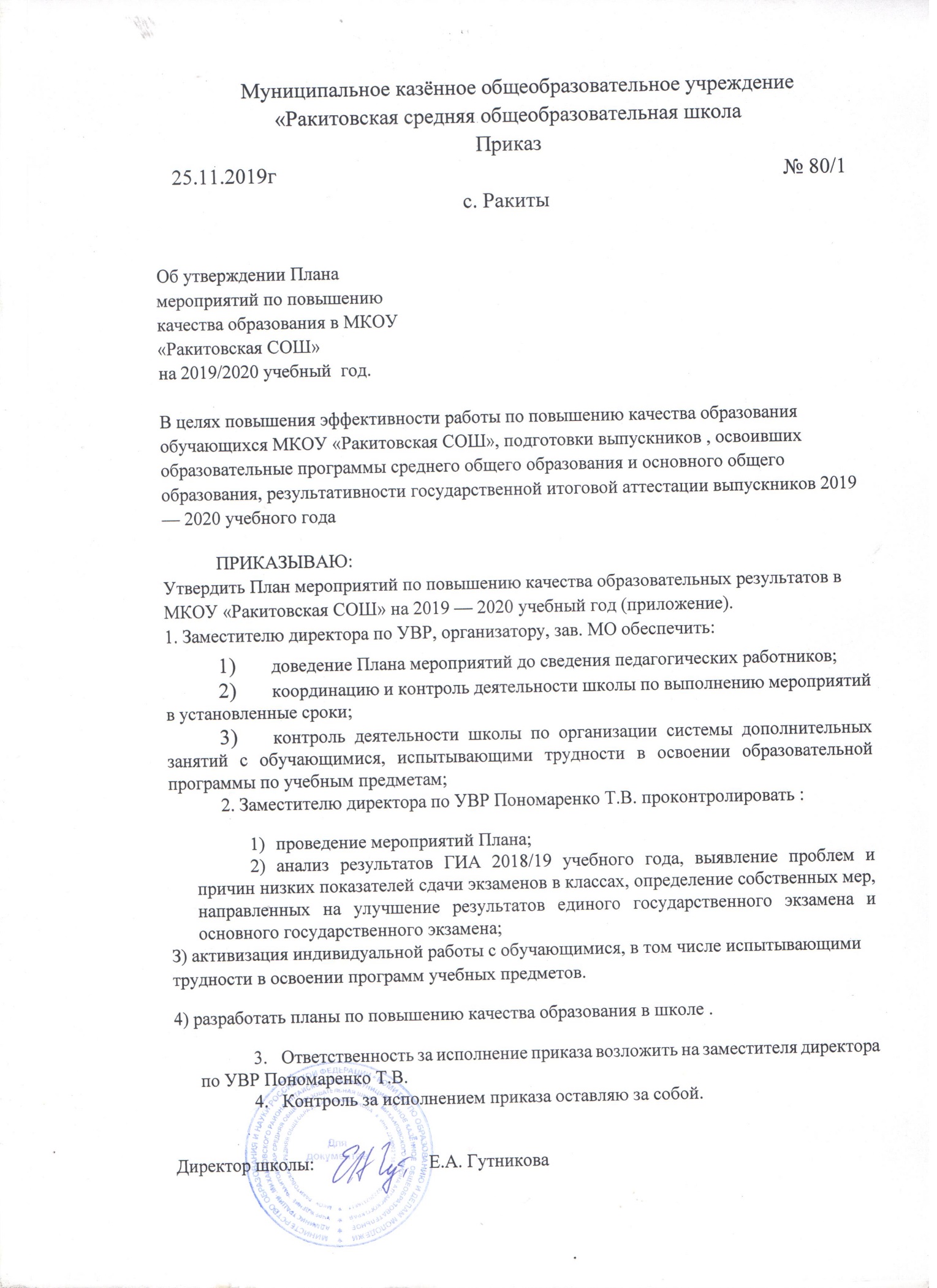                                                                                                         ПРИЛОЖЕНИЕ 1План мероприятийпо повышению качества образования в МКОУ «Ракитовская СОШ» на 2019 — 2020 учебный годN п/пN п/пМероприятиеСрокиОтветственныеОжидаемые результатыАналитическое обеспечениеАналитическое обеспечениеАналитическое обеспечениеАналитическое обеспечениеАналитическое обеспечениеАналитическое обеспечениеАнализ результатов ОГЭ,ЕГЭ 2018/19 учебного года на уровне образовательной организацииАнализ результатов ОГЭ,ЕГЭ 2018/19 учебного года на уровне образовательной организациидо 01.11.19Директор Гутникова Е.А., зам. директора по УВР Пономаренко Т.В.Выявление проблемных областей.1Разработка плана-графика («дорожная карта») подготовки,организации и проведения государственной итоговой аттестации в ОУ.Разработка плана-графика («дорожная карта») подготовки,организации и проведения государственной итоговой аттестации в ОУ.10.10.19Зам. директора по УВР Пономаренко Т.В.План по повышению качества предметного образования, выставлен на сайте МКОУ «Ракитовская СОШ»1.3Формирование «группы риска выпускников 9 и классов для организации индивидуальной работы по устранению учебных дефицитов и повышению учебной мотивации и групп потенциальных высоко балльников для организации индивидуальной работы с обучающимися.Формирование «группы риска выпускников 9 и классов для организации индивидуальной работы по устранению учебных дефицитов и повышению учебной мотивации и групп потенциальных высоко балльников для организации индивидуальной работы с обучающимися.01.11.19зам. директора по УВР Пономаренко Т.В., зав. МО Список учащихся «группы риска» и потенциальных высоко балльников.l.4Обеспечение функционирования на сайте общеобразовательного учреждения раздела«Государственная итоговая аттестация»Обеспечение функционирования на сайте общеобразовательного учреждения раздела«Государственная итоговая аттестация»постояннооператор ЭВМ Минченко М.С.Информирование общественности об особенностях организации и проведения ГИА1.5Анализ результатов качества успеваемости по итогам четверти, полугодия, годаАнализ результатов качества успеваемости по итогам четверти, полугодия, годаноябрь, декабрь, март, майДиректор Гутникова Е.А., зам. директора по УВР Пономаренко Т.В.Система непрерывного мониторинга, позволяющая принять соответствующие решения по устранению негативных явлений1.6Анализ результатов пробных экзаменов по предметам 9 класс — русский язык, математика, два предмета по выбору;11 класс - русский язык, математика, два предмета по выборуАнализ результатов пробных экзаменов по предметам 9 класс — русский язык, математика, два предмета по выбору;11 класс - русский язык, математика, два предмета по выборуВ течение годаЗам. директора по УВР Пономаренко Т.В.Создание условий для обеспечения коррекции образовательной деятельности с целью устранения пробелов знаний обучающихся; повышение качества подготовки выпускников Работа с педагогическими кадрами Работа с педагогическими кадрами Работа с педагогическими кадрами Работа с педагогическими кадрами Работа с педагогическими кадрами Работа с педагогическими кадрами Работа с педагогическими кадрами2.1Корректировка графика курсовой подготовки на 2019 — 2020 учебный годсентябрьЗам. директора по УВР Пономаренко Т.В.Повышение профессионального уровня педагогических работниковПовышение профессионального уровня педагогических работниковПовышение профессионального уровня педагогических работников2.2Формирование графика повышения квалификации учителей - предметниковноябрь декабрь 2019Зам. директора по УВР Пономаренко Т.В.График повышения квалификации.График повышения квалификации.График повышения квалификации.2.3Составление персонифицированных программ повышения профессионального уровня педагогического работника.В течение годаучителя предметникиПерсонифицированные программы повышения профессионального уровня.Персонифицированные программы повышения профессионального уровня.Персонифицированные программы повышения профессионального уровня.2.4Организация шефстваниянаставничества над учителями со стажем работы до З лет, уделив особое внимание учителям, ведущим обучение учащихся в выпускных классах.В течение годаЗам. директора по УВР Пономаренко Т.В.Программа/план работы.Программа/план работы.Программа/план работы.2.5Проведение учителями мероприятий, направленных на повышение профессионального уровня учителей-предметников (мастер-классы обучающие семинары и занятияВ течение годаЗам. директора по УВР Пономаренко Т.В.План мероприятий.План мероприятий.План мероприятий.Повышение качества реализации образовательных программПовышение качества реализации образовательных программПовышение качества реализации образовательных программПовышение качества реализации образовательных программПовышение качества реализации образовательных программПовышение качества реализации образовательных программПовышение качества реализации образовательных программ3.13.1Планирование системы внутри школьного контроля качества образования в работе со слабоуспевающими детьми.сентябрьЗам. директора по УВР Пономаренко Т.В., педагог-психолог Васильева Т.А., классные руководители Турбина С.Н., Тулинская О.А., Мукатаева Г.Г.,Управляющий Совет, МОЗам. директора по УВР Пономаренко Т.В., педагог-психолог Васильева Т.А., классные руководители Турбина С.Н., Тулинская О.А., Мукатаева Г.Г.,Управляющий Совет, МОПлан контроля качества.3.23.2Диагностика проблем освоения обучающимися основных образовательных программ (предметное содержание).ноябрь2019 г.Зам. директора по УВР Пономаренко Т.В., педагог-психолог Васильева Т.А., классные руководители Турбина С.Н., Тулинская О.А., Мукатаева Г.Г., МОЗам. директора по УВР Пономаренко Т.В., педагог-психолог Васильева Т.А., классные руководители Турбина С.Н., Тулинская О.А., Мукатаева Г.Г., МОАналитическая справка по итогам диагностики.3.33.3Диагностика проблем родителей неуспевающих детей.ноябрь2019 г.Педагог-психолог Васильева Т.А., классные руководители Турбина С.Н., Тулинская О.А., Мукатаева Г.ГПедагог-психолог Васильева Т.А., классные руководители Турбина С.Н., Тулинская О.А., Мукатаева Г.ГАналитическая справка по итогам диагностики.3.43.4Разработка и корректировка плана мероприятий по повышению качества предметного образования, предупреждения неуспеваемости.ноябрь2019 г.зам. директора по УВР Пономаренко Т.В., классные руководители Турбина С.Н., Тулинская О.А., Мукатаева Г.Г, учителя предметники, педагог психолог, МОзам. директора по УВР Пономаренко Т.В., классные руководители Турбина С.Н., Тулинская О.А., Мукатаева Г.Г, учителя предметники, педагог психолог, МОУтвержденный план, размещенный на сайте ОУ3.53.5Включение	вопросов профилактики школьной неуспеваемости в рамках деятельности предметных МО.Еже квартальноРуководители ШМО.Руководители ШМО.Скорректированный план работы ШМО.3.63.6Контроль успеваемости и промежуточной аттестации обучающихся.в течение. годазам. директора по УВР Пономаренко Т.В., классные руководители Турбина С.Н., Тулинская О.А., Мукатаева Г.Г, учителя предметникизам. директора по УВР Пономаренко Т.В., классные руководители Турбина С.Н., Тулинская О.А., Мукатаева Г.Г, учителя предметникиПринятие управленческих решений по повышению качества образования33.733.7Участие в школьном и муниципальном этапе Всероссийской олимпиадыШКОЛЬНИКОВОктябрь декабрьзам. директора по УВР Пономаренко Т.В., учителя предметникизам. директора по УВР Пономаренко Т.В., учителя предметникиАктивизация работы с категорией детей, имеющих повышенную мотивацию к обучению; выявление одаренных детей.4. Оценка образовательных результатов4. Оценка образовательных результатов4. Оценка образовательных результатов4.1Проведение диагностических контрольных работ.В течение года по отдельному планузам. директора по УВР Пономаренко Т.В., учителя предметникипедагог психологРезультаты диагностических работ.4.2Разработка планов индивидуальной работы с учащимися «группами риска» (или имеющими низкую мотивацию к обучению) и учащимися, включенными в группы потенциальных высокобалльников на основе результатов диагностических контрольных работ, репетиционного тестированияВ течение годазам. директора по УВР Пономаренко Т.В., учителя предметникиПланы индивидуальной работы.4.3Проведение мониторинговых процедур по оценке качества образования.1 раз в четвертьзам. директора по УВР Пономаренко Т.В., учителя предметникиСправка по результатам оценки качества образования.4.4Комплекс мероприятий, направленных на повышение уровня адаптации обучающихся1,5, 10 классовСентябрь, октябрьучителя предметники,педагог психолог,организатор ВРРазработка методических и практических мероприятий, обеспечивающих благоприятные условия для адаптации ребенка к школе5. Работа психологической службы5. Работа психологической службы5. Работа психологической службы5.1Разработка программы работы психолога к подготовке ВЫПУСКНИКОВ, родителей, педагогов к ГИАноябрьШкольный психолог Васильева Т.А.Программа работы психолога по подготовке выпускников, родителей, педагогов к ГИА5.2Подготовка и утверждение локальных нормативных актов, регламентирующих оказание психологической помощи обучающимсясентябрь2019Школьный психолог Васильева Т.А.Положение об оказании психологической помощи, положение о психологическом кабинете (при его наличии), договор о взаимодействии с базовым психологическим кабинетом (при отсутствии в штатном расписании педагога-психолога)5.35.3Организация работы школьного педагога-психолога по оказанию ППМС-помощи обучающимсядо 30.05.20Школьный психолог Васильева Т.А. Организатор Кузнецова Т.А.Отчетная документация педагога-психолога5.45.4Организация мероприятий с педагогами и родителями (законными представителями обучающихся) по повышению психолого-педагогической компетентности.1 раз в четвертьОрганизатор Кузнецова Т.А.Школьный психолог Васильева Т.А.План мероприятий, программы самообразования педагогов, протоколы педагогических советов, заседаний профессиональных объединений учителей предметников, родительских собраний.5.55.5Организация и проведение совещаний, семинаров, педагогических советов, направленных на повышение психолого-педагогической компетентности педагоговпо утвержденному плануОрганизатор Кузнецова Т.А.Школьный психолог Васильева Т.А.Протоколы совещаний, педагогических советов5.65.6Проведение социологического опроса по подготовке обучающихся к государственной итоговой аттестацииНоябрь 2019 Март 2020 май 2020Организатор Кузнецова Т.А.Школьный психолог Васильева Т.А.Определения уровня готовности всех участников образовательного процесса к проведению государственной итоговой аттестации6. Контрольная деятельность6. Контрольная деятельность6. Контрольная деятельность6. Контрольная деятельность6. Контрольная деятельность6. Контрольная деятельность6.1Внутри школьный контроль: - организации работы с детьми, испытывающими трудности в обучении, соответствия результатов внутренней и внешней оценки выпускников, выполнения образовательных программ, качеством подготовки выпускников к ГИА, посещения уроков, работы классных руководителей с обучающимися и их родителямиВнутри школьный контроль: - организации работы с детьми, испытывающими трудности в обучении, соответствия результатов внутренней и внешней оценки выпускников, выполнения образовательных программ, качеством подготовки выпускников к ГИА, посещения уроков, работы классных руководителей с обучающимися и их родителямив соответствии с планом внутри школьного контроля учреждения.Директор Гутникова Е.А., зам. директора по УВР Пономаренко Т.В., Организатор Кузнецова Т.А.Школьный психолог Васильева Т.А.План внутри школьного контроля, справка по итогам контроля, протоколы совещаний с педагогами, родительских собраний